A entregar en secretaría para amortizar créditos 	Yo,______________________________________________________ 	con 	DNI 	______________ 	profesor/a	delDepartamento_____________________________________ de la Facultad de Ciencia y Tecnología.  INFORMO DE LO SIGUIENTE: ________________________________, con DNI ____________ _____ha realizado prácticas voluntarias de la UPV/EHU. El trabajo realizado ha tenido una duración de _______ horas y por lo tanto son válidas para convalidar por ___________ créditos optativos. Y para que esto sea así, cuenta con el visto bueno de la Comisión de Estudios de Grado de ______________________________________. 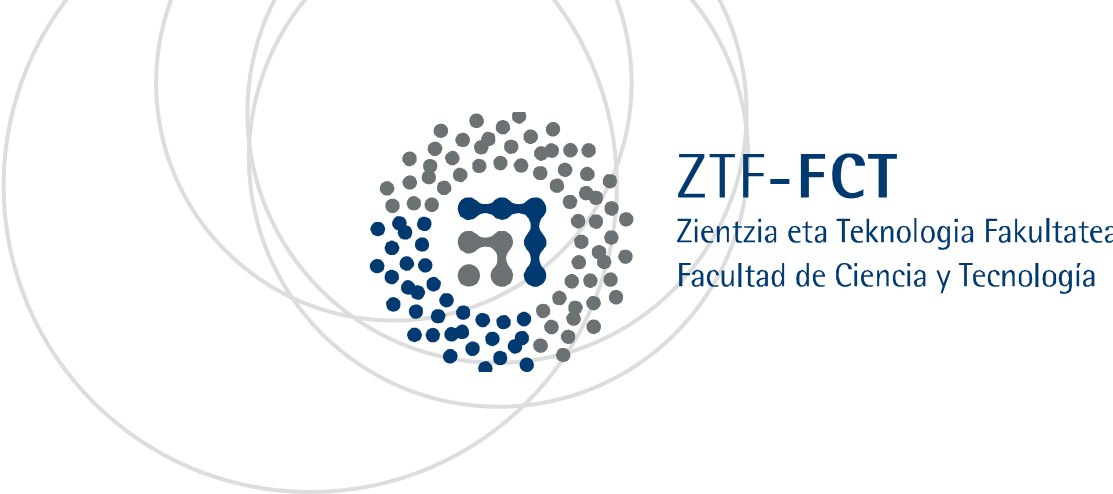 Para que conste donde proceda, 	En Leioa, a 	.de 20_____ Firmado: ____________________	_____________________Coordinador/a de la CEG 	Tutor/a de la Práctica ** Se adjunta informe de el/la Alumno/a 